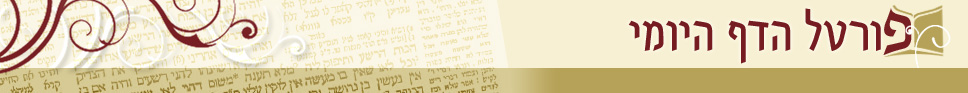 אחר השלמת המסכתא יאמר זה ויועיל לשכחה בעזרת השם יתברך: 
הַדְרָן עֲלָךְ מַסֶּכֶת ______ וְהַדְרָךְ עֲלָן, דַּעְתָּן עֲלָךְ מַסֶּכֶת ______ וְדַעְתָּךְ עֲלָן, לָא נִתְנְשֵׁי מִנָּךְ מַסֶּכֶת _____ וְלָא תִתְנְשִׁי מִנָּן, לָא בְּעָלְמָא הָדֵין וְלָא בְּעָלְמָא דְאָתֵי: יאמר כן שלש פעמים ואחר כך יאמר זה: יְהִי רָצוֹן מִלְּפָנֶיךָ יְיָ אֱלֹהֵינוּ וֵאלֹהֵי אֲבוֹתֵינוּ, שֶׁתְּהֵא תוֹרָתְךָ אֻמָּנוּתֵנוּ בָּעוֹלָם הַזֶּה, וּתְהֵא עִמָּנוּ לָעוֹלָם הַבָּא. חֲנִינָא בַּר פַּפָּא, רָמֵי בַּר פַּפָּא, נַחְמָן בַּר פַּפָּא, אֲחַאי בַּר פַּפָּא, אַבָּא מָרִי בַּר פַּפָּא, רַפְרָם בַּר פַּפָּא, רָכִישׁ בַּר פַּפָּא, סוּרְחַב בַּר פַּפָּא, אַדָּא בַּר פַּפָּא, דָּרוּ בַּר פַּפָּא : 

הַעֲרֶב- נָא, יְיָ אֱלֹהֵינוּ, אֶת דִּבְרֵי תוֹרָתְךָ בְּפִינוּ וּבְפִיפִיּוֹת עַמְּךָ בֵּית יִשְׂרָאֵל, וְנִהְיֶה אֲנַחְנוּ וְצֶאֱצָאֵינוּ (וְצֶאֱצָאֵי צֶאֱצָאֵינוּ) וְצֶאֱצָאֵי עַמְּךָ בֵּית יִשְׂרָאֵל, כֻּלָּנוּ יוֹדְעֵי שְׁמֶךָ וְלוֹמְדֵי תוֹרָתְךָ לִשְׁמָהּ. מֵאֹיְבַי תְּחַכְּמֵנִי מִצְוֹתֶךָ כִּי לְעוֹלָם הִיא לִי: יְהִי לִבִּי תָמִים בְּחֻקֶּיךָ לְמַעַן לֹא אֵבוֹשׁ: לְעוֹלָם לֹא אֶשְׁכַּח פִּקּוּדֶיךָ כִּי בָם חִיִּיתָנִי: בָּרוּךְ אַתָּה ה' לַמְּדֵנִי חֻקֶּיךָ: אָמֵן אָמֵן אָמֵן סֶלָה וָעֶד: 

מוֹדִים אֲנַחְנוּ לְפָנֶיךָ יְיָ אֱלֹהֵינוּ וֵאלֹהֵי אֲבוֹתֵינוּ שֶׁשַּׂמְתָּ חֶלְקֵנוּ מִיּוֹשְׁבֵי בֵּית הַמִּדְרָשׁ וְלֹא שַׂמְתָּ חֶלְקֵנוּ מִיּוֹשְׁבֵי קְרָנוֹת. שֶׁאָנוּ מַשְׁכִּימִים וְהֵם מַשְׁכִּימִים, אָנוּ מַשְׁכִּימִים לְדִבְרֵי תוֹרָה וְהֵם מַשְׁכִּימִים לִדְבָרִים בְּטֵלִים. אָנוּ עֲמֵלִים וְהֵם עֲמֵלִים, אָנוּ עֲמֵלִים וּמְקַבְּלִים שָׂכָר וְהֵם עֲמֵלִים וְאֵינָם מְקַבְּלִים שָׂכָר. אָנוּ רָצִים וְהֵם רָצִים, אָנוּ רָצִים לְחַיֵּי הָעוֹלָם הַבָּא וְהֵם רָצִים לִבְאֵר שָׁחַת, שֶׁנֶּאֱמַר: וְאַתָּה אֱלֹהִים תּוֹרִדֵם לִבְאֵר שַׁחַת אַנְשֵׁי דָמִים וּמִרְמָה לֹא יֶחֱצוּ יְמֵיהֶם וַאֲנִי אֶבְטַח בָּךְ: 

יְהִי רָצוֹן מִלְּפָנֶיךָ יְיָ אֱלֹהַי, כְּשֵׁם שֶׁעֲזַרְתַּנִי לְסַיֵּם מַסֶּכֶת ______, כֵּן תַּעַזְרֵנִי לְהַתְחִיל מַסֶּכְתּוֹת וּסְפָרִים אֲחֵרִים וּלְסַיְּמָם, לִלְמֹד וּלְלַמֵּד לִשְׁמֹר וְלַעֲשׂוֹת וּלְקַיֵּם אֶת כָּל דִּבְרֵי תַלְמוּד תּוֹרָתְךָ בְּאַהֲבָה, וּזְכוּת כָּל הַתַּנָּאִים וְאָמוֹרָאִים וְתַלְמִידֵי חֲכָמִים יַעֲמֹד לִי וּלְזַרְעִי שֶׁלֹּא תָמוּשׁ הַתּוֹרָה מִפִּי וּמִפִּי זַרְעִי וְזֶרַע זַרְעִי עַד עוֹלָם, וְיִתְקַיֵּם בִּי: בְּהִתְהַלֶּכְךָ תַּנְחֶה אֹתָךְ בְּשָׁכְבְּךָ תִּשְׁמֹר עָלֶיךָ וַהֲקִיצוֹתָ הִיא תְשִׂיחֶךָ: כִּי בִי יִרְבּוּ יָמֶיךָ וְיוֹסִיפוּ לְּךָ שְׁנוֹת חַיִּים: אֹרֶךְ יָמִים בִּימִינָהּ בִּשְׂמֹאולָהּ עֹשֶׁר וְכָבוֹד: יְיָ עֹז לְעַמּוֹ יִתֵּן יְיָ יְבָרֵךְ אֶת עַמּוֹ בַשָּׁלוֹם: 

יִתְגַּדַּל וְיִתְקַדַּשׁ שְׁמֵהּ רַבָּא. בְּעָלְמָא דְּהוּא עָתִיד לְאִתְחַדְּתָא, וּלְאַחֲיָא מֵתַיָּא, וּלְאַסָּקָא לְחַיֵּי עָלְמָא, וּלְמִבְנֵי קַרְתָּא דִּירוּשְׁלֶם, וּלְשַׁכְלֵל הֵיכְלֵהּ בְּגַוַּהּ, וּלְמֶעְקַר פּוּלְחָנָא נוּכְרָאָה מֵאַרְעָא, וְלַאֲתָבָא פּוּלְחָנָא דִשְׁמַיָּא לְאַתְרֵהּ, וְיַמְלִיךְ קֻדְשָׁא בְּרִיךְ הוּא בְּמַלְכוּתֵהּ וִיקָרֵיהּ (נ"ס: וְיַצְמַח פּוּרְקָנֵהּ וִיקָרֵב מְשִׁיחֵהּ). בְּחַיֵּיכוֹן וּבְיוֹמֵיכוֹן וּבְחַיֵּי דְכָל בֵּית יִשְׂרָאֵל, בַּעֲגָלָא וּבִזְמַן קָרִיב, וְאִמְרוּ אָמֵן: 
יְהֵא שְׁמֵהּ רַבָּא מְבָרַךְ לְעָלַם וּלְעָלְמֵי עָלְמַיָּא. 
יִתְבָּרַךְ וְיִשְׁתַּבַּח וְיִתְפָּאַר וְיִתְרוֹמַם וְיִתְנַשֵּׂא וְיִתְהַדַּר וְיִתְעַלֶּה וְיִתְהַלָּל שְׁמֵהּ דְּקֻדְשָׁא בְרִיךְ הוּא. לְעֵלָּא (בעשי"ת לְעֵלָּא לְעֵלָּא מִכָּל) מִן כָּל בִּרְכָתָא וְשִׁירָתָא תֻּשְׁבְּחָתָא וְנֶחֱמָתָא דַּאֲמִירָן בְּעָלְמָא, וְאִמְרוּ אָמֵן: 
עַל יִשְׂרָאֵל וְעַל רַבָּנָן וְעַל תַּלְמִידֵיהוֹן וְעַל כָּל תַּלְמִידֵי תַלְמִידֵיהוֹן, וְעַל כָּל מַאן דְּעָסְקִין בְּאוֹרַיְתָא, דִּי בְּאַתְרָא קַדִּישָׁא הָדֵין וְדִי בְּכָל אֲתַר וַאֲתַר, יְהֵא לְהוֹן וּלְכוֹן שְׁלָמָא רַבָּא, חִנָּא וְחִסְדָּא וְרַחֲמִין, וְחַיִּין אֲרִיכִין וּמְזוֹנֵי רְוִיחֵי, וּפוּרְקָנָא, מִן קֳדָם אֲבוּהוֹן דְּבִשְׁמַיָּא וְאַרְעָא, וְאִמְרוּ אָמֵן:
יְהֵא שְׁלָמָא רַבָּא מִן שְׁמַיָּא וְחַיִּים טוֹבִים עָלֵינוּ וְעַל כָּל יִשְׂרָאֵל, וְאִמְרוּ אָמֵן: 
עוֹשֶׂה שָׁלוֹם (בעשי"ת הַשָּׁלוֹם) בִּמְרוֹמָיו, הוּא יַעֲשֶׂה שָׁלוֹם עָלֵינוּ וְעַל כָּל יִשְׂרָאֵל, וְאִמְרוּ אָמֵן:www.daf-yomi.com